Mindfulness Based Stress Reduction   MBSR      Summer Session 2020             Saturdays, June 6th – August 8th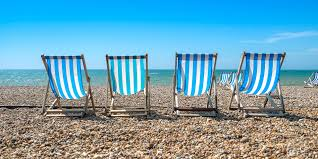 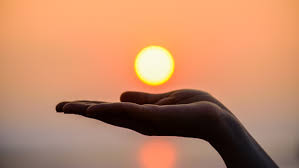 What is MBSR?    Mindfulness-Based Stress Reduction (MBSR) is a highly experiential, evidence-based 8-week class and full day Mindfulness Retreat. This psycho-educational program helps participants cultivate a different relationship with stress resulting from chronic physical and/or psychological illnesses; helping one to better navigate through life’s inevitable challenges. Each session of MBSR incorporates a significant component of mindfulness practice, which forms the centerpiece of the MBSR program, including mindfulness meditation, mindful movement and other meditative practices. In addition, each session integrates group dialogue, sharing and some didactic presentation. Jon Kabat-Zinn founded MBSR at the University of Massachusetts in 1979. It is now taught in hundreds of settings worldwide. Research on MBSR has demonstrated positive outcomes and profound benefits with both physical and psychological symptoms including: depression, anxiety, overall mood, level of optimism, pain management and decreased risk and reversal of numerous disease processes.                                                        “Mindfulness is the awareness that arises from paying attention to the present moment in a particular way, on purpose and without     judgement.”                                                                            Jon Kabat-ZinnOrientation                                  Saturday June 6th                                                              9:30 Am – 10:30 Am                                                       New Moon Yoga – Leelanau Studios                                10781 e cherry bend rd studio 48-Week MBSR Class                    Saturdays June 13th – August 8th                 9:00 am- 11:30 am                                                New Moon Yoga – Leelanau Studios                                10781 e cherry bend rd studio 4Full Day Retreat                        Saturday July 25th                                                                        8:45 am – 4:30 pm                                                              Whispering Waters B&B    2020 Sarns rd                                                      _______________________________________________________Cost	$625                                                Financial Scholarships Available                             full and partialTO REGISTER                                           OR FOR MORE INFORMATION CALL:                                                 Northern Michigan Psychiatric Services, PC 231-935-0355